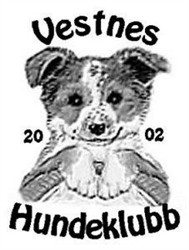 ÅRSMØTE 2016Torsdag 17. mars 2016 skal Vestnes Hundeklubb avholde ÅRSMØTE.Medlemmene har mulighet til å komme med forslag på kandidater til verv som er på valg, samt også komme med forslag eller saker som medlemmene ønsker fremmet på årsmøtet.Alle saker som skal behandles av Årsmøtet skal følge innkalling og dagsorden og disse må være oss i hende innen 21. febr. Se under for nærmere opplysninger.Møtet vil bli avholdt på Forsamlingshuset v/ FURLAND IDRETTSPLASS, kl. 19:00.Innkalling og dagsorden vil bli utsendt fra oss senest 25 februar, og samtidig vil møtepapirer bli lagt ut for nedlasting på våre nettsider.